Приложение 2Выставка-конкурс поделок из бросового материала и вторсырья«Вторая жизнь вещей»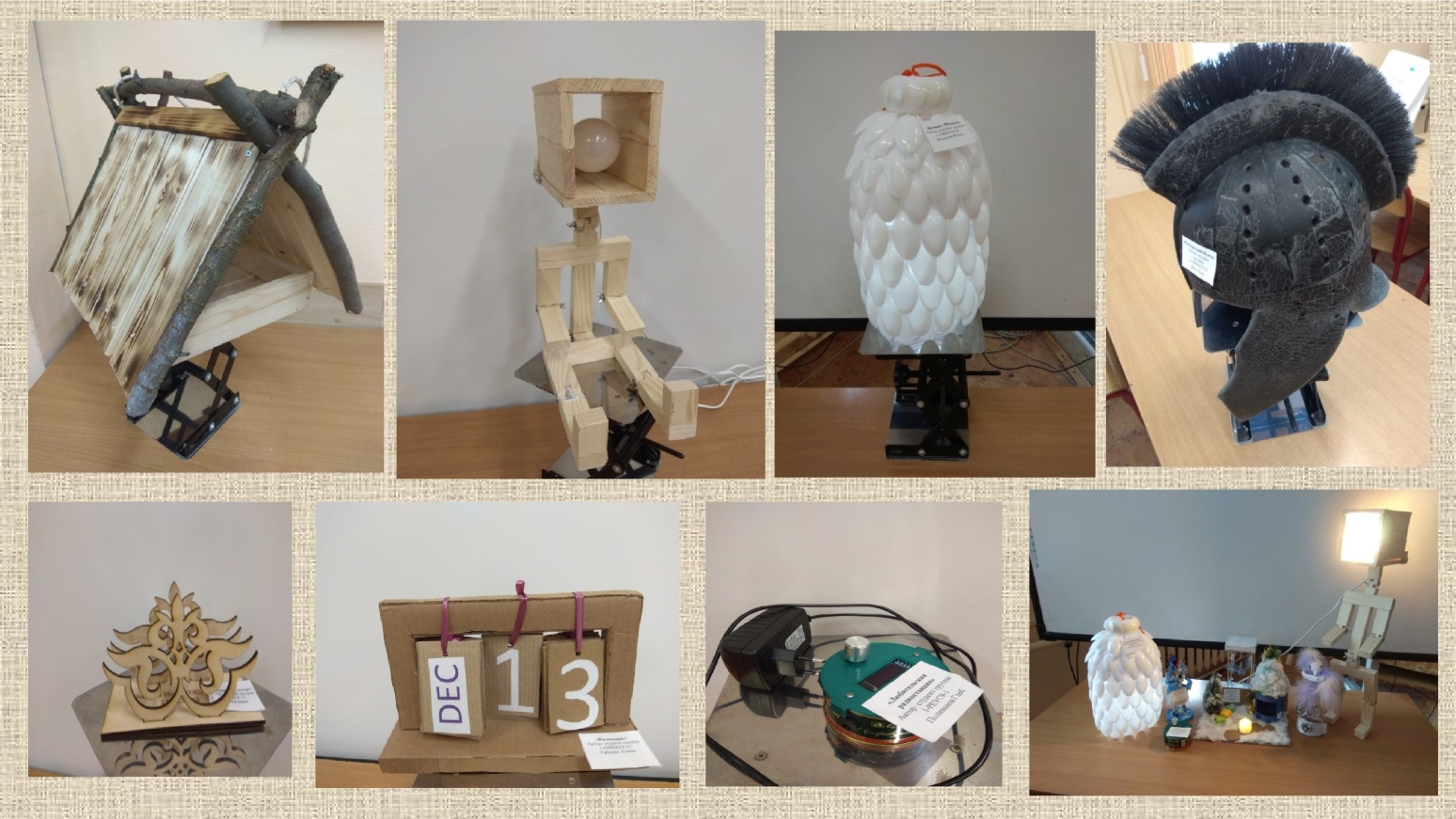 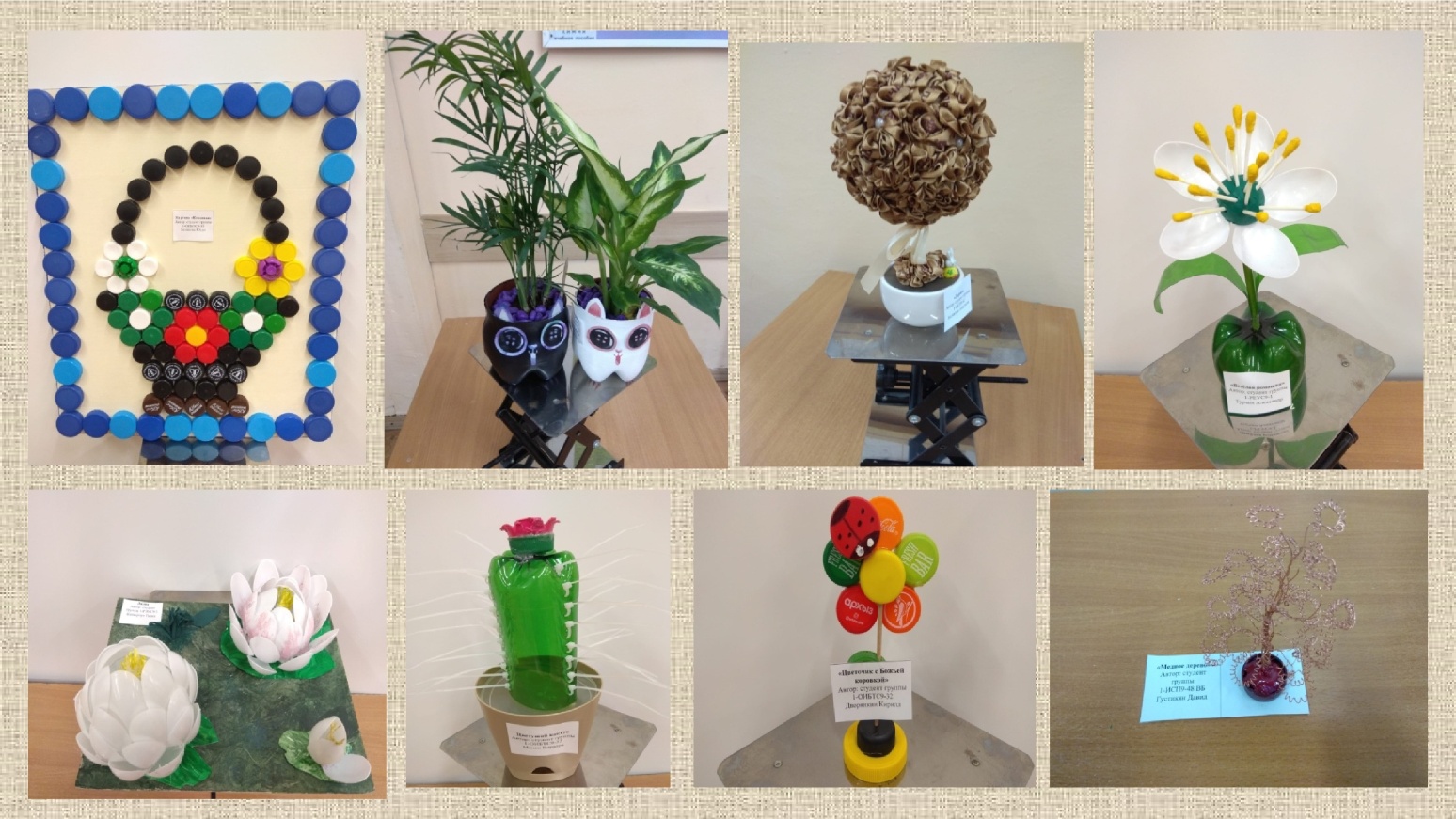 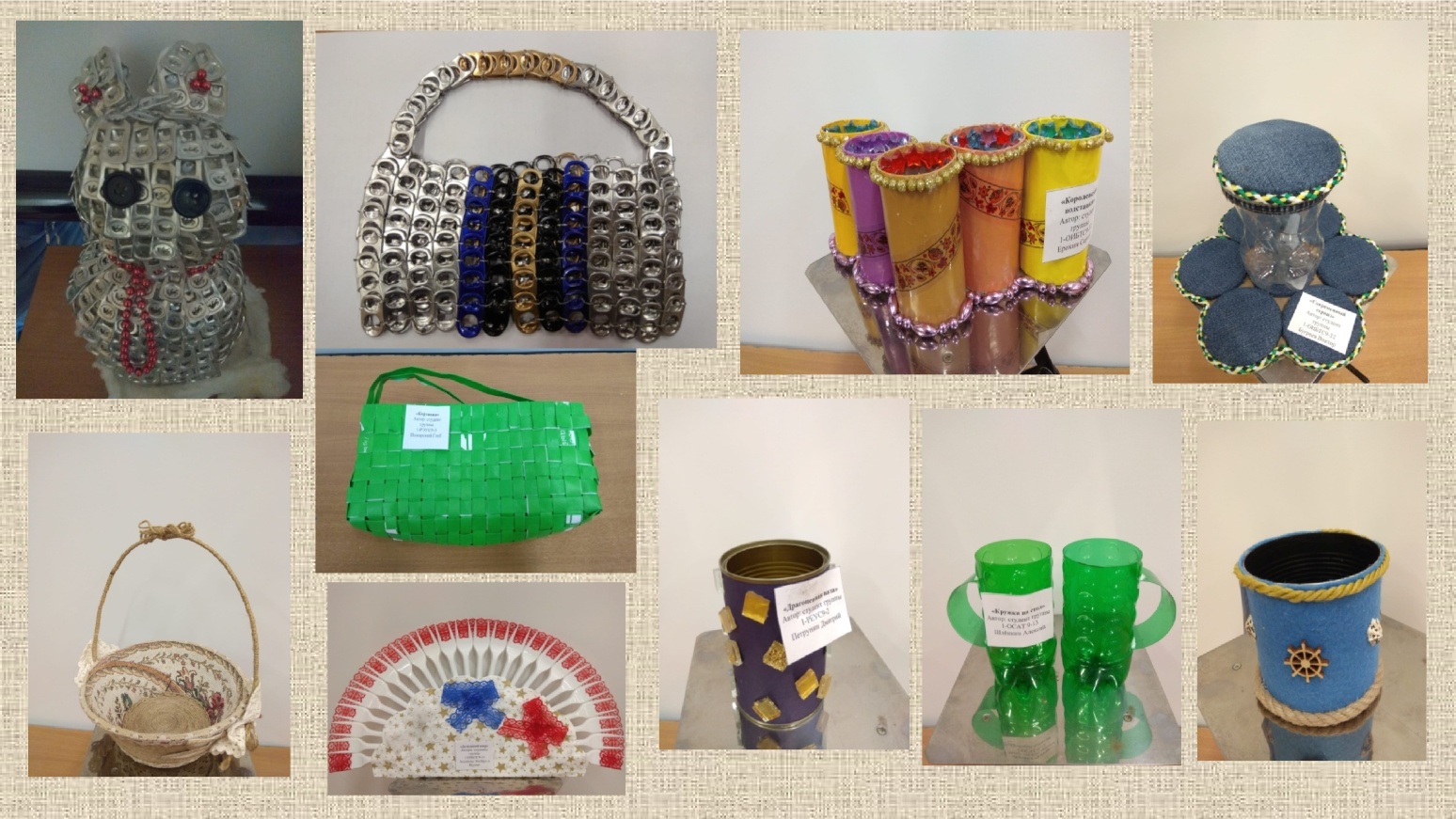 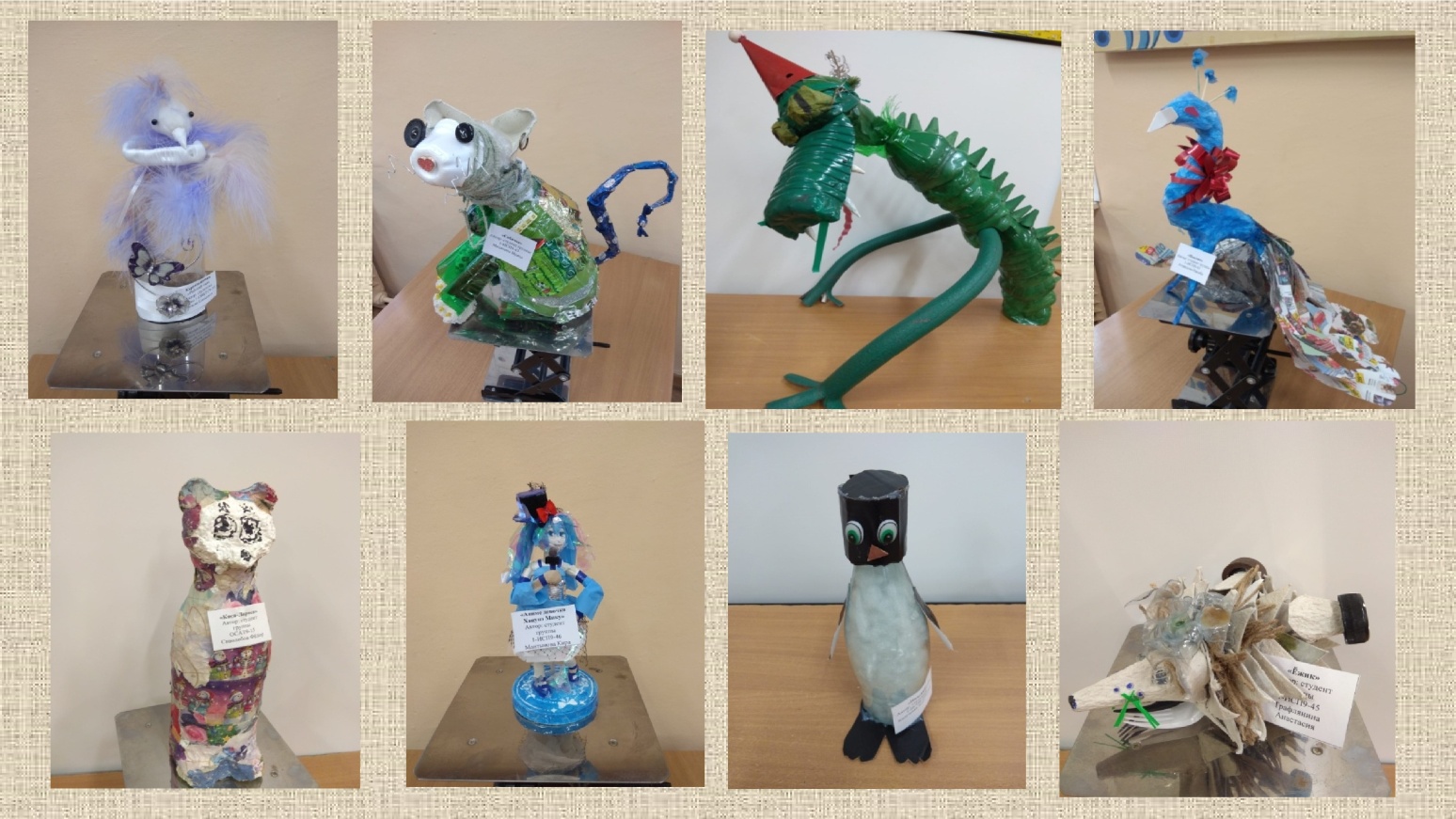 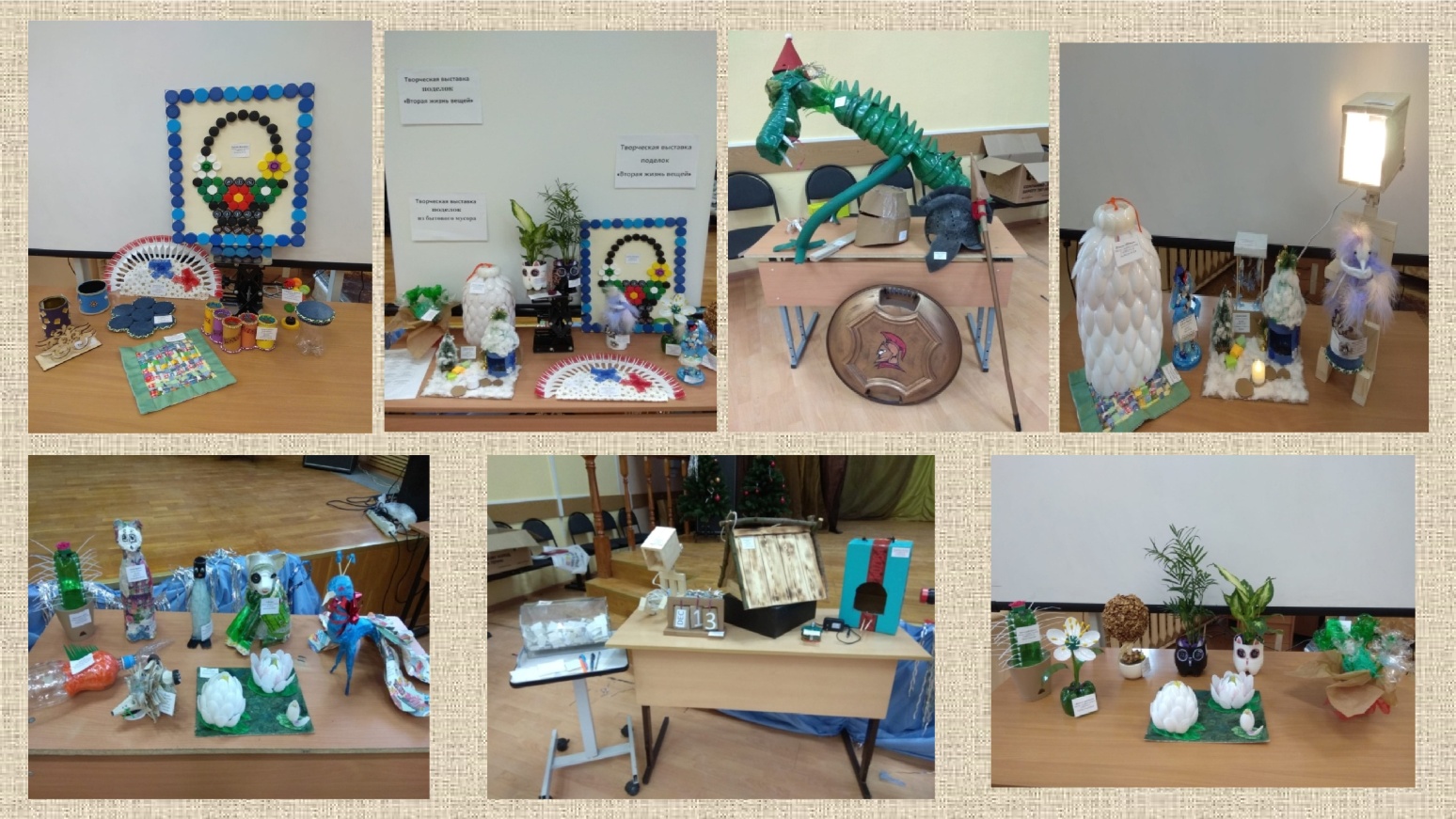 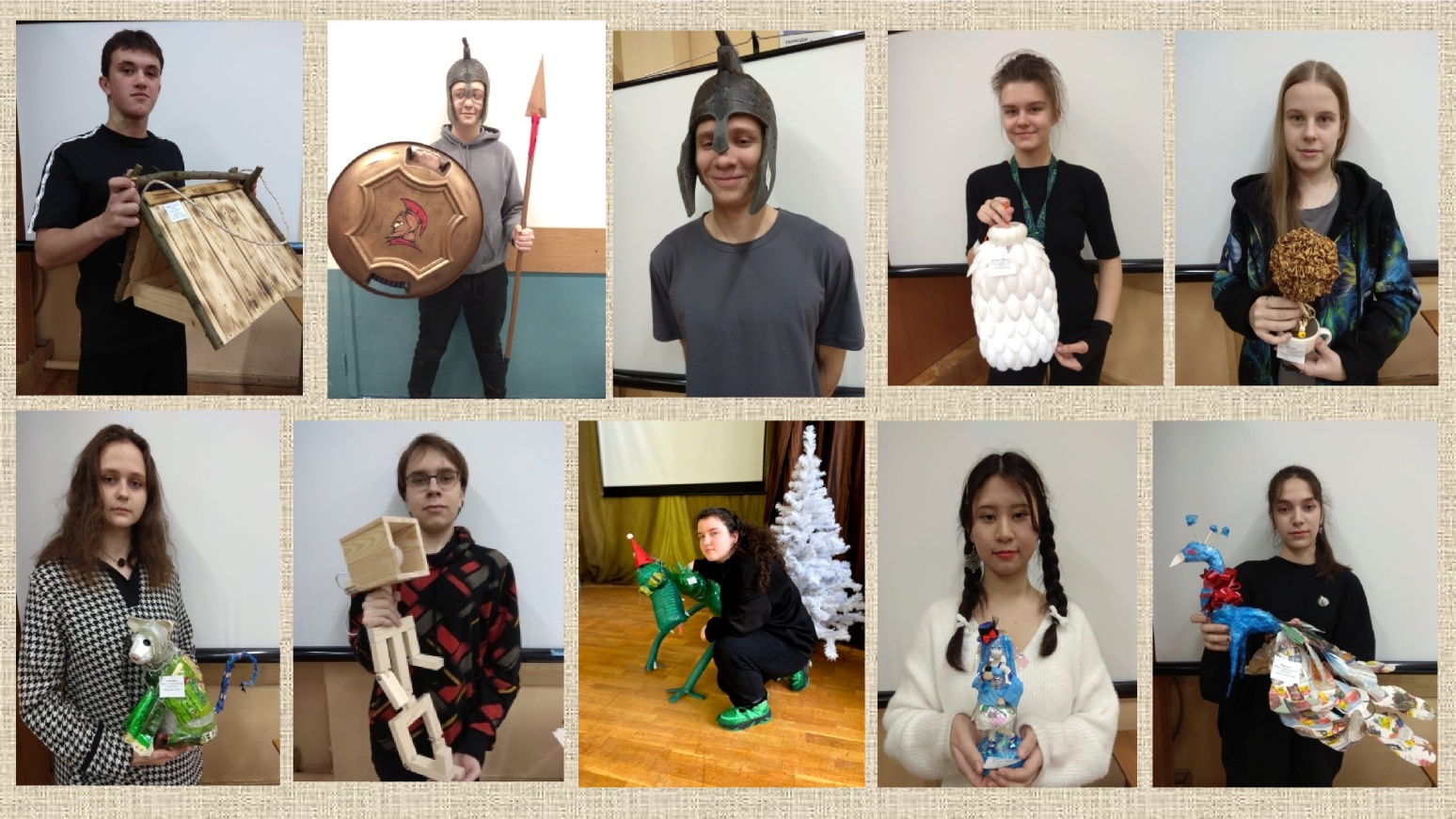 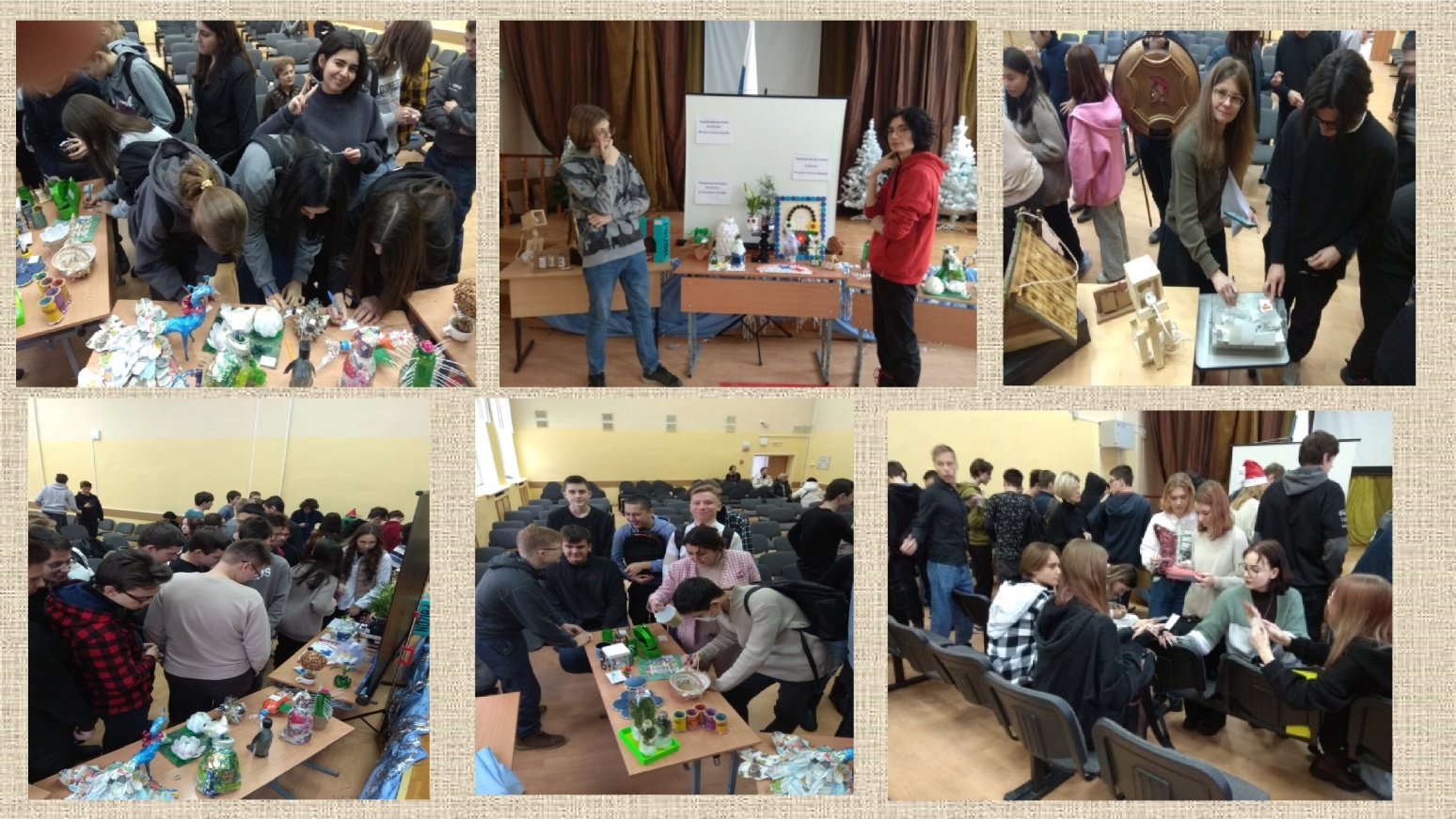 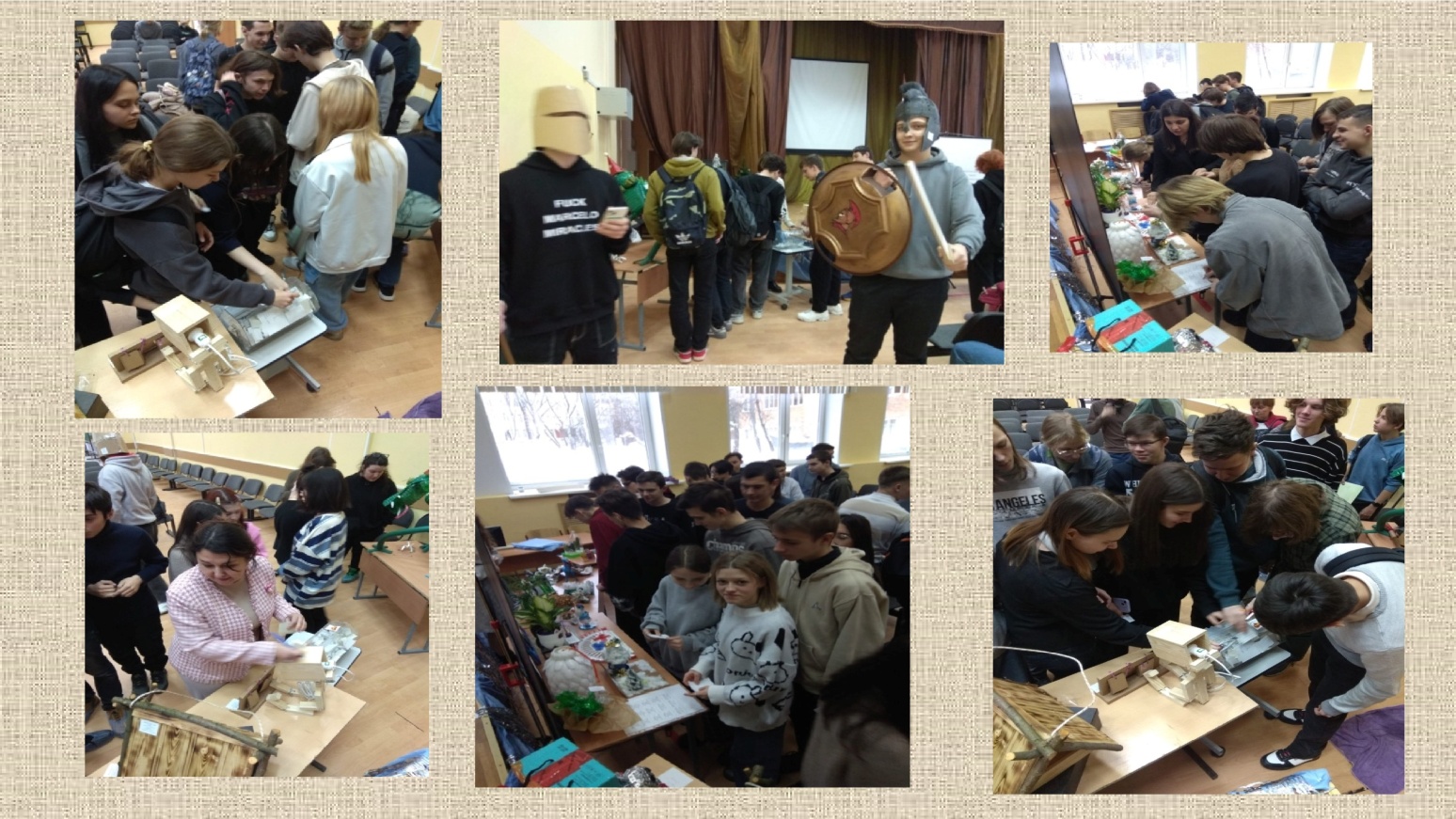 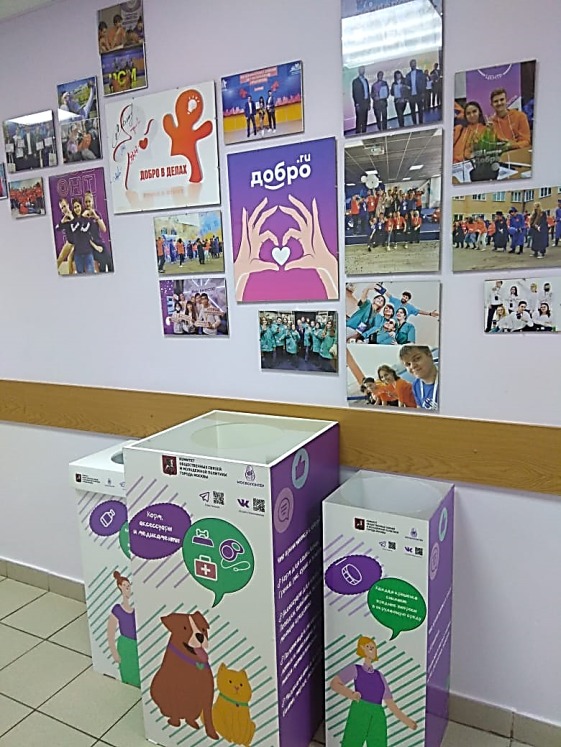 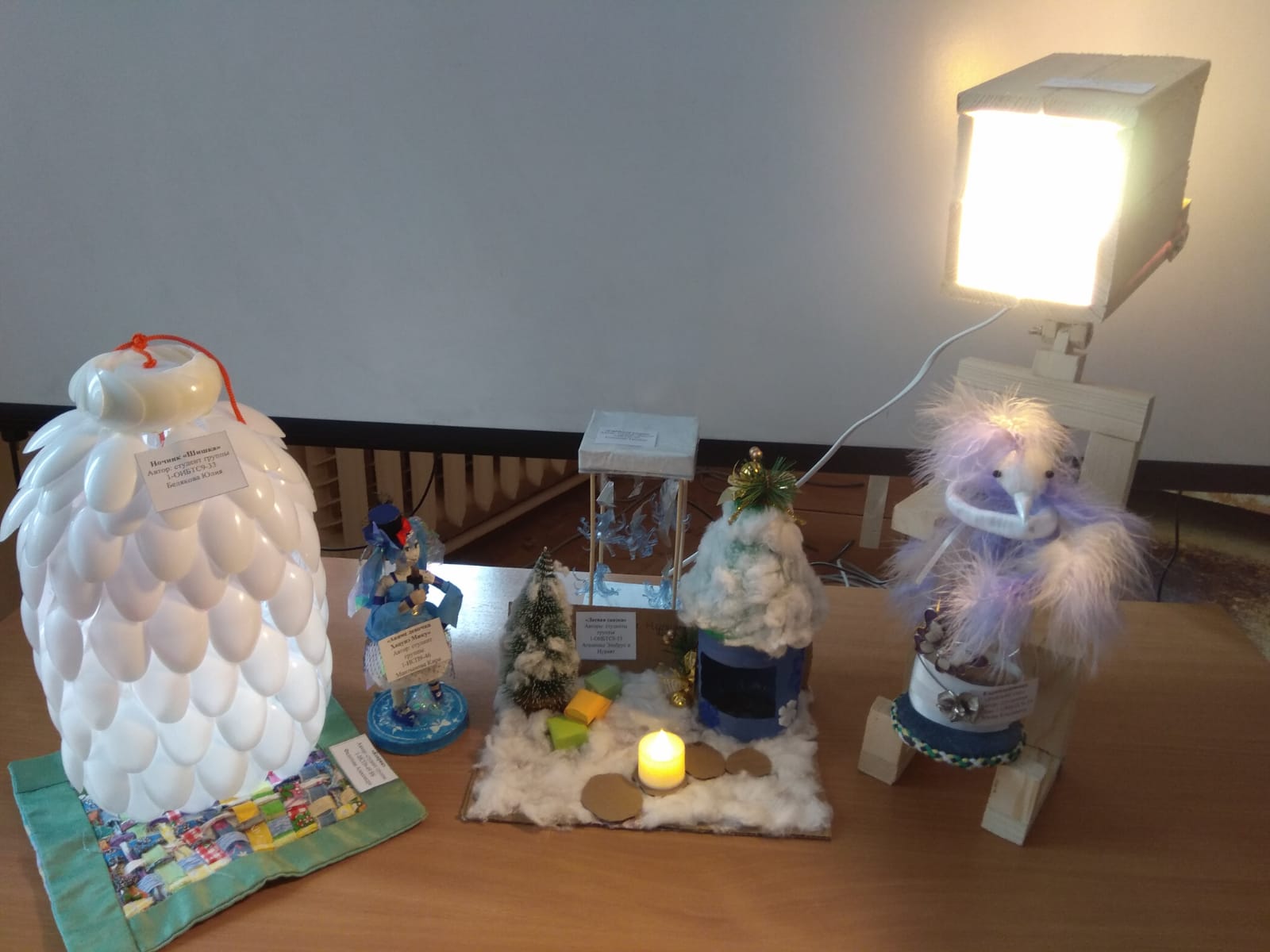 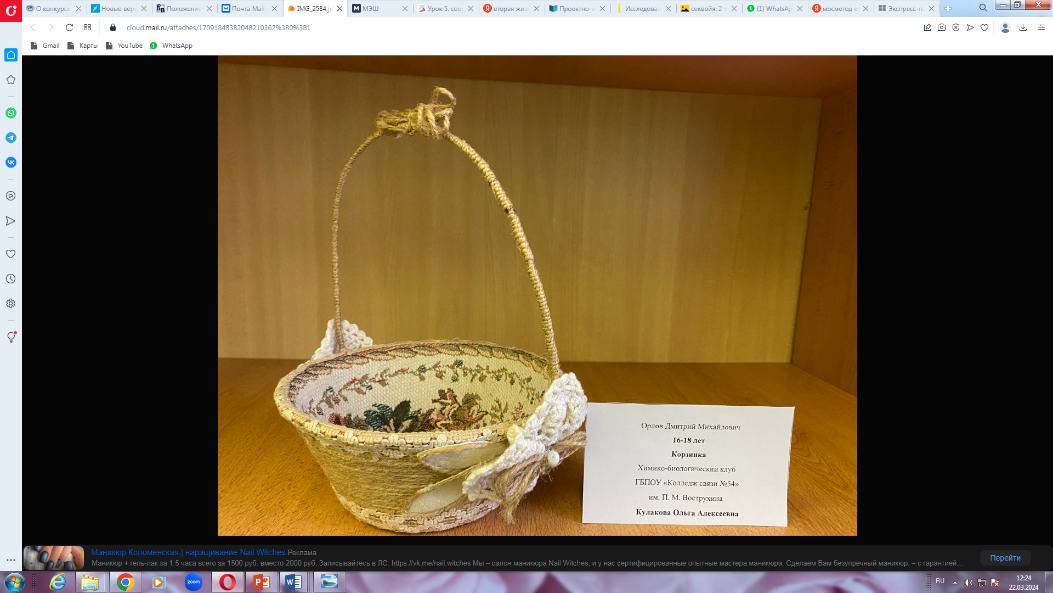 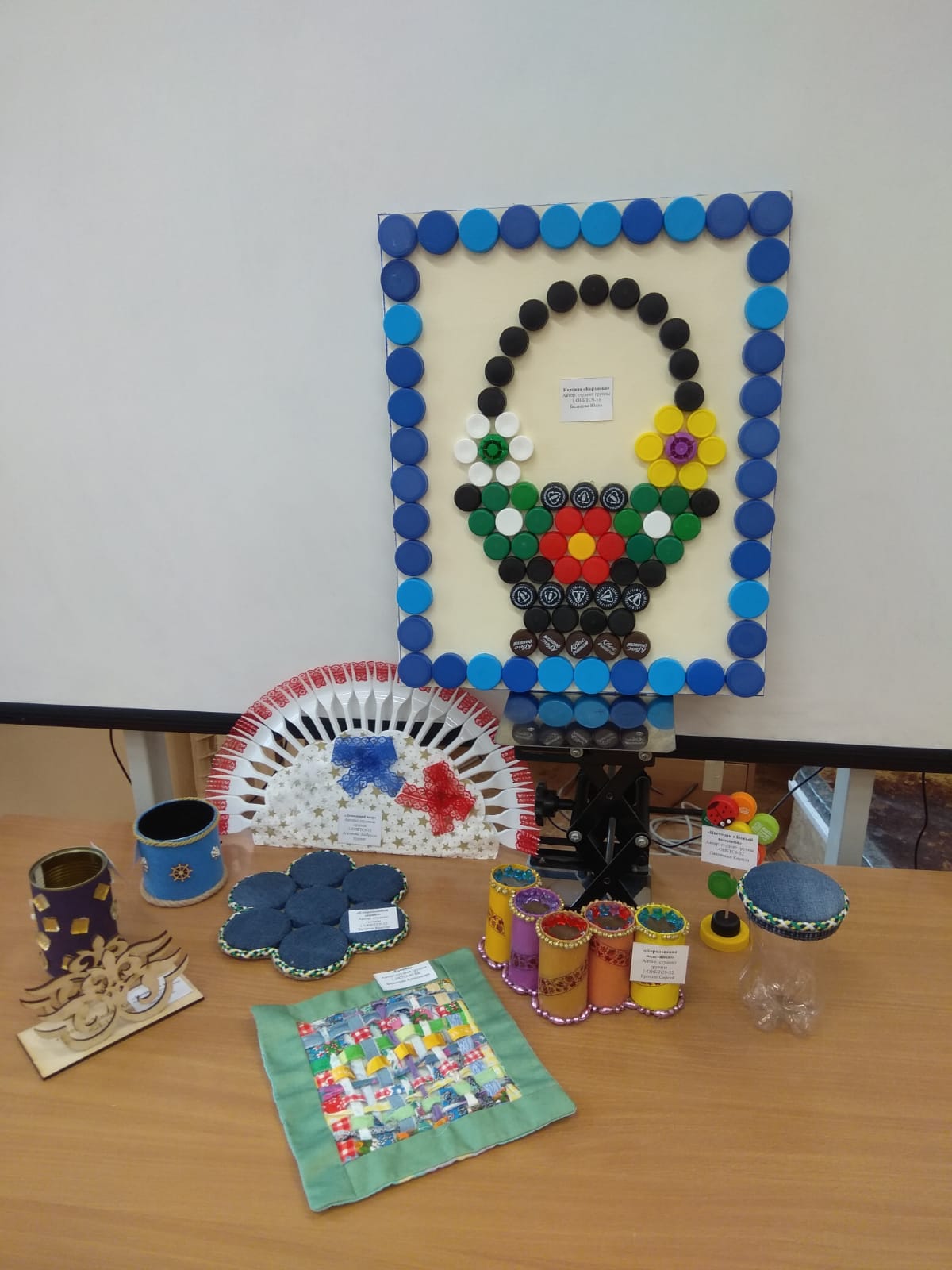 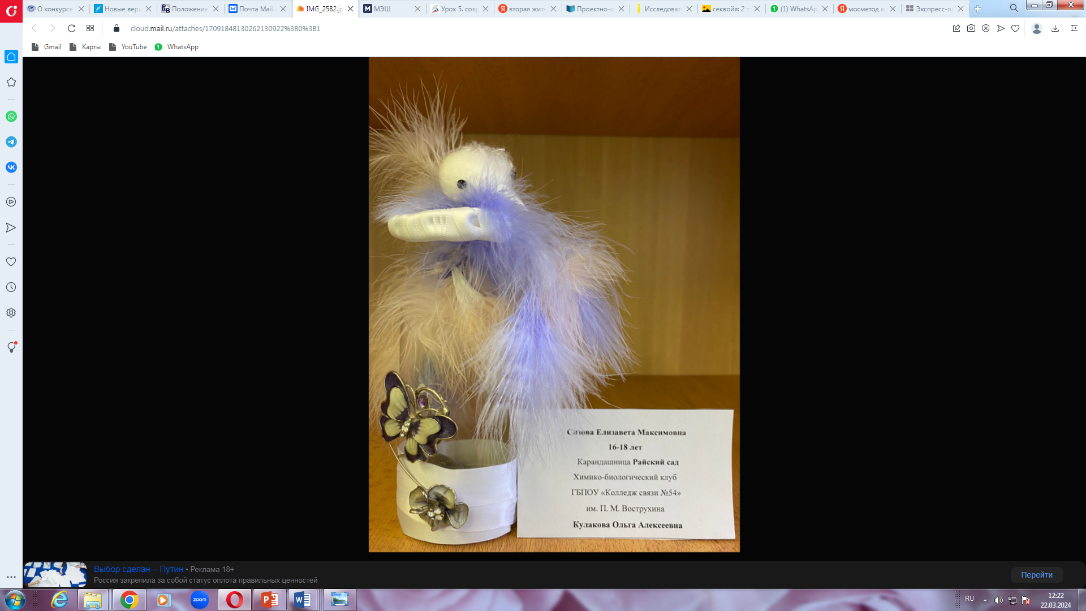 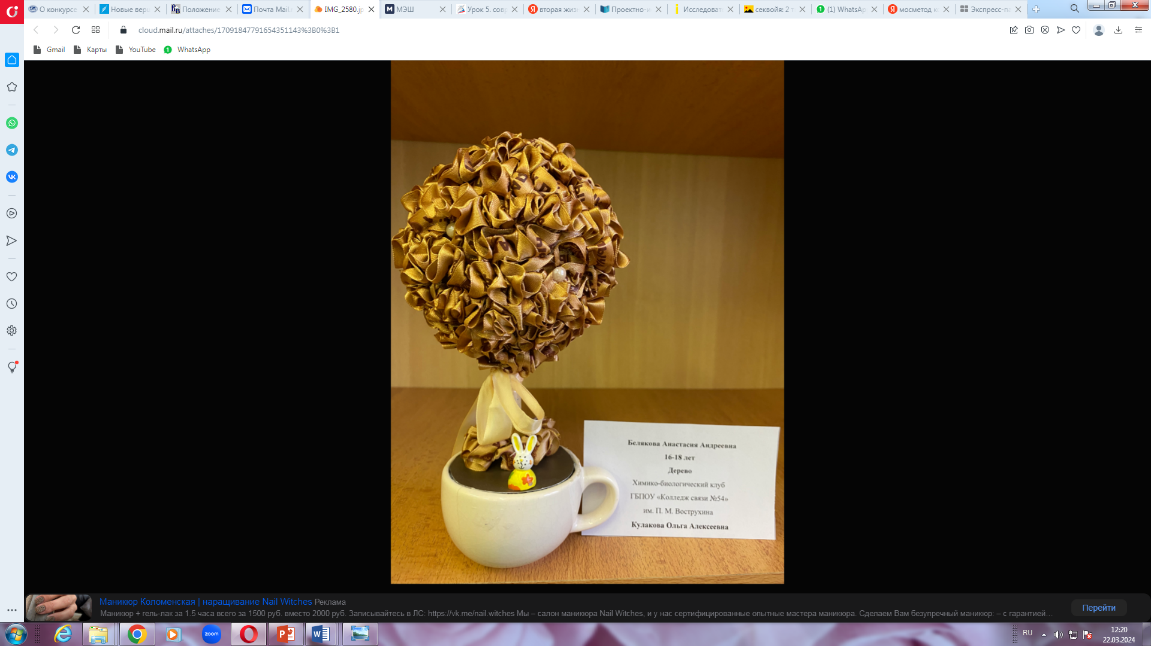 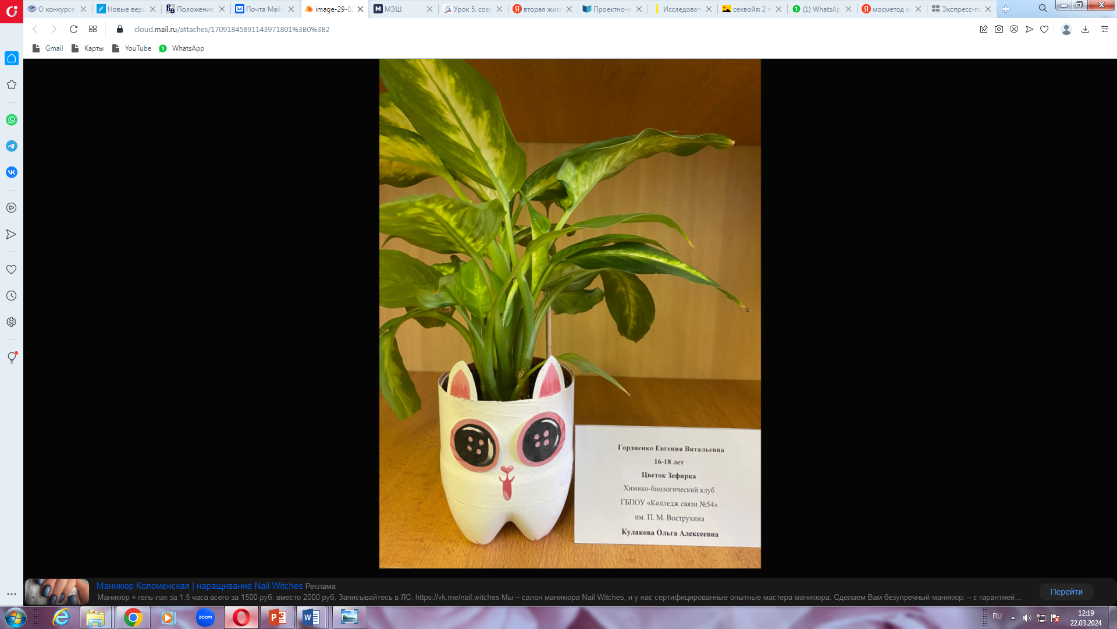 